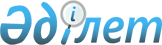 О внесении изменений в решение областного маслихата от 11 декабря 2019 года № 423/36 "Об областном бюджете на 2020 - 2022 годы"Решение маслихата Павлодарской области от 15 июня 2020 года № 478/41. Зарегистрировано Департаментом юстиции Павлодарской области 17 июня 2020 года № 6848
      В соответствии с пунктом 4 статьи 106 Бюджетного кодекса Республики Казахстан от 4 декабря 2008 года, подпунктом 1) пункта 1 статьи 6 Закона Республики Казахстан от 23 января 2001 года "О местном государственном управлении и самоуправлении в Республике Казахстан" Павлодарский областной маслихат РЕШИЛ:
      1. Внести в решение областного маслихата от 11 декабря 2019 года № 423/36 "Об областном бюджете на 2020-2022 годы" (зарегистрированное в Реестре государственной регистрации нормативных правовых актов за № 6665, опубликованное 19 декабря 2019 года в Эталонном контрольном банке нормативных правовых актов Республики Казахстан) следующие изменения:
      1) пункт 1 указанного решения изложить в следующей редакции:
      "1. Утвердить областной бюджет на 2020-2022 годы согласно приложениям 1, 2 и 3 соответственно, в том числе на 2020 год в следующих объемах:
      1) доходы – 243777622 тысячи тенге, в том числе:
      налоговые поступления – 32136093 тысячи тенге; 
      неналоговые поступления – 947585 тысяч тенге;
      поступления от продажи основного капитала – 176655 тысяч тенге;
      поступления трансфертов – 210517289 тысяч тенге;
      2) затраты – 249335711 тысяч тенге; 
      3) чистое бюджетное кредитование – 31783494 тысячи тенге, в том числе:
      бюджетные кредиты – 39716440 тысяч тенге;
      погашение бюджетных кредитов – 7932946 тысяч тенге;
      4) сальдо по операциям с финансовыми активами – 2760821 тысяча тенге, в том числе:
      приобретение финансовых активов – 2761483 тысячи тенге;
      поступления от продажи финансовых активов государства – 662 тысячи тенге;
      5) дефицит (профицит) бюджета – -40102404 тысячи тенге;
      6) финансирование дефицита (использование профицита) бюджета – 40102404 тысячи тенге.";
      2) пункт 2 указанного решения изложить в следующей редакции:
      "2. Установить на 2020 год распределение общей суммы поступлений от налогов в районные (городов областного значения) бюджеты в следующих размерах: 
      1) по корпоративному подоходному налогу:
      Аққулы, Актогайскому, Баянаульскому, Иртышскому, Майскому, Павлодарскому, Тереңкөл, Успенскому, Щербактинскому районам, городам Аксу, Павлодар, Экибастуз – 100 процентов, Железинскому району – 9,9 процентов;
      2) по индивидуальному подоходному налогу с доходов, не облагаемых у источника выплаты:
      Аққулы, Актогайскому, Баянаульскому, Железинскому, Иртышскому, Майскому, Павлодарскому, Тереңкөл, Успенскому, Щербактинскому районам, городам Аксу, Павлодар, Экибастуз – 100 процентов;
      3) по индивидуальному подоходному налогу с доходов, облагаемых у источника выплаты и с доходов иностранных граждан, не облагаемых у источника выплаты:
      Аққулы, Актогайскому, Баянаульскому, Железинскому, Иртышскому, Майскому, Павлодарскому, Тереңкөл, Успенскому, Щербактинскому районам, городу Аксу – 100 процентов, городу Павлодару – 52,8 процента, городу Экибастузу – 82,3 процента;
      4) по социальному налогу:
      Аққулы, Актогайскому, Баянаульскому, Железинскому, Иртышскому, Майскому, Павлодарскому, Тереңкөл, Успенскому, Щербактинскому районам, городу Аксу – 100 процентов, городу Павлодару – 50,4 процентов, городу Экибастузу – 82,3 процента.";
      3) пункт 3 указанного решения изложить в следующей редакции:
      "3. Установить на 2020 год распределение общей суммы поступлений от налогов в областной бюджет из городских бюджетов в следующих размерах:
      1) по корпоративному подоходному налогу из Железинского районного бюджета – 90,1 процентов;
      2) по индивидуальному подоходному налогу с доходов, облагаемых у источника выплаты и с доходов иностранных граждан, не облагаемых у источника выплаты:
      из города Павлодара – 47,2 процентов, города Экибастуза – 17,7 процентов;
      3) по социальному налогу:
      из города Павлодара – 49,6 процентов, города Экибастуза – 17,7 процентов.";
      4) пункт 7 указанного решения изложить в следующей редакции:
      "7. Учесть, что в областном бюджете на 2020 год предусмотрены целевые текущие трансферты районным (городов областного значения) бюджетам в следующих размерах:
      2346244 тысячи тенге – на расходы текущего и капитального характера в сфере образования;
      287228 тысяч тенге – на реализацию мероприятий, направленных на развитие рынка труда в рамках Государственной программы развития продуктивной занятости и массового предпринимательства на 2017-2021 годы "Еңбек";
      82945 тысяч тенге – на оказание специальных социальных услуг детям-инвалидам;
      116727 тысяч тенге – на социальные выплаты семьям, воспитывающим детей-инвалидов до 18 лет;
      557604 тысячи тенге – на проведение мероприятий в сфере коммунального хозяйства;
      55120 тысяч тенге – на возмещение стоимости владельцам сельскохозяйственных животных, больных бруцеллезом, направляемых на санитарный убой;
      2564667 тысяч тенге – на финансирование приоритетных проектов транспортной инфраструктуры;
      1397422 тысячи тенге – на проведение капитального, среднего и текущего ремонтов автомобильных дорог районного значения и улиц населенных пунктов;
      269882 тысячи тенге – на реализацию мероприятий по социальной и инженерной инфраструктуре в сельских населенных пунктах в рамках проекта "Ауыл-Ел бесігі"; 
      66000 тысяч тенге – на организацию службы с единым номером "109".";
      5) пункт 8 указанного решения изложить в следующей редакции:
      "8. Учесть, что в областном бюджете на 2020 год предусмотрены целевые трансферты на развитие районным (городов областного значения) бюджетам в следующих размерах:
      1790484 тысячи тенге – на развитие объектов образования;
      3985149 тысяч тенге – на строительство или реконструкцию жилья коммунального жилищного фонда;
      722806 тысяч тенге – на развитие или обустройство инженерно-коммуникационной инфраструктуры;
      3022922 тысячи тенге – на развитие системы водоснабжения в сельских населенных пунктах;
      1154734 тысячи тенге – на развитие системы водоснабжения и водоотведения;
      703185 тысяч тенге – на развитие теплоэнергетической системы;
      110673 тысячи тенге – на развитие коммунального хозяйства;
      50979 тысяч тенге – на развитие индустриальной инфраструктуры в рамках Государственной программы поддержки и развития бизнеса "Дорожная карта бизнеса-2025";
      94014 тысяч тенге – на развитие объектов спорта;
      159001 тысяча тенге – на развитие инженерной инфраструктуры в рамках Государственной программы развития регионов до 2025 года;
      99425 тысяч тенге – на развитие социальной инфраструктуры в сельских населенных пунктах в рамках проекта "Ауыл-Ел бесігі";
      243799 тысяч тенге – на реализацию бюджетных инвестиционных проектов в моногородах;
      37787 тысяч тенге – на развитие объектов сельского хозяйства.";
      6) пункт 9 указанного решения изложить в следующей редакции:
      "9. Установить на 2020 год объемы целевых текущих трансфертов из республиканского бюджета, передаваемых по областным программам районным (городов областного значения) бюджетам, в следующих размерах:
      1435310 тысяч тенге – на увеличение оплаты труда педагогов государственных организаций дошкольного образования;
      199028 тысяч тенге – на доплату за квалификационную категорию педагогам государственных организаций дошкольного образования;
      7492028 тысяч тенге – на увеличение оплаты труда педагогов государственных организаций среднего образования;
      3023710 тысяч тенге – на доплату за квалификационную категорию педагогам государственных организаций среднего образования;
      743280 тысяч тенге – на апробирование подушевого финансирования организаций среднего образования;
      1752368 тысяч тенге – на выплату государственной адресной социальной помощи;
      1093673 тысячи тенге – на гарантированный социальный пакет, в том числе на обеспечение продуктово-бытовыми наборами в cвязи с чрезвычайным положением;
      232249 тысяч тенге – на размещение государственного социального заказа в неправительственных организациях;
      110476 тысяч тенге – на установление доплат к заработной плате работников, предоставляющих специальные социальные услуги в государственных организациях социальной защиты населения;
      449151 тысяча тенге – на установление доплат к должностному окладу за особые условия труда управленческому и основному персоналу в организациях культуры и архивных учреждениях;
      3321853 тысячи тенге – на финансирование приоритетных проектов транспортной инфраструктуры;
      3683351 тысяча тенге – на приобретение жилья для переселенцев из трудоизбыточных регионов в рамках Государственной программы развития продуктивной занятости и массового предпринимательства на 2017-2021 годы "Еңбек";
      3195242 тысячи тенге – на реализацию мероприятий, направленных на развитие рынка труда в рамках Государственной программы развития продуктивной занятости и массового предпринимательства на 2017-2021 годы "Еңбек";
      407655 тысяч тенге – на обеспечение прав и улучшение качества жизни инвалидов;
      10412 тысяч тенге – на субсидирование затрат работодателя на создание специальных рабочих мест для трудоустройства инвалидов;
      2388245 тысяч тенге – на реализацию мероприятий по социальной и инженерной инфраструктуре в сельских населенных пунктах в рамках проекта "Ауыл-Ел бесігі;
      7333073 тысячи тенге – на компенсацию потерь в связи со снижением налоговой нагрузки для субъектов малого и среднего бизнеса;
      6095506 тысяч тенге – на обеспечение занятости за счет развития инфраструктуры и жилищно-коммунального хозяйства в рамках Дорожной карты занятости на 2020-2021 годы;
      1528200 тысяч тенге – на возмещение платежей населения по оплате коммунальных услуг в режиме чрезвычайного положения в Республике Казахстан.";
      7) пункт 13 указанного решения изложить в следующей редакции:
      "13. Утвердить на 2020 год резерв местного исполнительного органа области в сумме 1913658 тысяч тенге.";
      8) приложения 1, 2, 3 к указанному решению изложить в новой редакции согласно приложениям 1, 2, 3 к настоящему решению.
      2. Контроль за исполнением настоящего решения возложить на постоянную комиссию областного маслихата по экономике и бюджету.
      3. Настоящее решение вводится в действие с 1 января 2020 года. Областной бюджет на 2020 год
(с изменениями)№ 478/41 Областной бюджет на 2021 год
(с изменениями) Областной бюджет на 2022 год
(с изменениями)
					© 2012. РГП на ПХВ «Институт законодательства и правовой информации Республики Казахстан» Министерства юстиции Республики Казахстан
				
      Председатель сессии Павлодарского областного маслихата

С. Прокопьев

      Секретарь Павлодарского областного маслихата

Б. Бексеитова
Приложение 1
к решению Павлодарского
областного маслихата
от 15 июня 2020 года
Приложение 1
к решению Павлодарского
областного маслихата
от 11 декабря 2019 года
№ 423/36
Категория
Категория
Категория
Категория
Сумма (тысяч тенге)
Класс
Класс
Класс
Сумма (тысяч тенге)
Подкласс
Подкласс
Сумма (тысяч тенге)
 Наименование
Сумма (тысяч тенге)
1
2
3
4
5
1. Доходы
243 777 622
1
Налоговые поступления
32 136 093
01
Подоходный налог
8 224 715
1
Корпоративный подоходный налог
234 465
2
Индивидуальный подоходный налог
7 990 250
03
Социальный налог
7 916 818
1
Социальный налог
7 916 818
05
Внутренние налоги на товары, работы и услуги
15 994 560
3
Поступления за использование природных и других ресурсов
15 944 560
4
Сборы за ведение предпринимательской и профессиональной деятельности
50 000
2
Неналоговые поступления
947 585
01
Доходы от государственной собственности
261 806
1
Поступления части чистого дохода государственных предприятий
17 511
4
Доходы на доли участия в юридических лицах, находящиеся в государственной собственности
2 788
5
Доходы от аренды имущества, находящегося в государственной собственности
65 402
7
Вознаграждения по кредитам, выданным из государственного бюджета
176 105
04
Штрафы, пени, санкции, взыскания, налагаемые государственными учреждениями, финансируемыми из государственного бюджета, а также содержащимися и финансируемыми из бюджета (сметы расходов) Национального Банка Республики Казахстан
292 136
1
Штрафы, пени, санкции, взыскания, налагаемые государственными учреждениями, финансируемыми из государственного бюджета, а также содержащимися и финансируемыми из бюджета (сметы расходов) Национального Банка Республики Казахстан, за исключением поступлений от организаций нефтяного сектора и в Фонд компенсации потерпевшим
292 136
06
Прочие неналоговые поступления
393 643
1
Прочие неналоговые поступления
393 643
3
Поступления от продажи основного капитала
176 655
01
Продажа государственного имущества, закрепленного за государственными учреждениями
176 655
1
Продажа государственного имущества, закрепленного за государственными учреждениями
176 655
4
Поступления трансфертов 
210 517 289
1
2
3
4
5
01
Трансферты из нижестоящих органов государственного управления
47 203 547
2
Трансферты из районных (городов областного значения) бюджетов
47 203 547
02
Трансферты из вышестоящих органов государственного управления
163 313 742
1
Трансферты из республиканского бюджета
163 313 742
Функциональная группа
Функциональная группа
Функциональная группа
Функциональная группа
Функциональная группа
Сумма (тысяч тенге)
Функциональная подгруппа
Функциональная подгруппа
Функциональная подгруппа
Функциональная подгруппа
Сумма (тысяч тенге)
Администратор бюджетных программ
Администратор бюджетных программ
Администратор бюджетных программ
Сумма (тысяч тенге)
Программа
Программа
Сумма (тысяч тенге)
Наименование
Сумма (тысяч тенге)
1
2
3
4
5
6
2. Затраты
249 335 711
01
Государственные услуги общего характера
2 966 334
1
Представительные, исполнительные и другие органы, выполняющие общие функции государственного управления
1 943 675
110
Аппарат маслихата области
59 074
001
Услуги по обеспечению деятельности маслихата области
59 074
120
Аппарат акима области
1 706 759
001
Услуги по обеспечению деятельности акима области
1 476 794
007
Капитальные расходы подведомственных государственных учреждений и организаций
24 260
009
Обеспечение и проведение выборов акимов городов районного значения, сел, поселков, сельских округов
9 170
013
Обеспечение деятельности Ассамблеи народа Казахстана области
196 535
282
Ревизионная комиссия области
186 142
001
Услуги по обеспечению деятельности ревизионной комиссии области
183 781
003
Капитальные расходы государственного органа
2 361
2
Финансовая деятельность
311 180
257
Управление финансов области
233 130
001
Услуги по реализации государственной политики в области исполнения местного бюджета и управления коммунальной собственностью 
218 043
009
Приватизация, управление коммунальным имуществом, постприватизационная деятельность и регулирование споров, связанных с этим
12 087
013
Капитальные расходы государственного органа
3 000
718
Управление государственных закупок области
78 050
001
Услуги по реализации государственной политики в области государственных закупок на местном уровне
78 050
5
Планирование и статистическая деятельность
350 539
258
Управление экономики и бюджетного планирования области
350 539
001
Услуги по реализации государственной политики в области формирования и развития экономической политики, системы государственного планирования
339 718
005
Капитальные расходы государственного органа
5 590
061
Экспертиза и оценка документации по вопросам бюджетных инвестиций и государственно-частного партнерства, в том числе концессии
5 231
9
Прочие государственные услуги общего характера
352 640
700
Управление недропользования, окружающей среды и водных ресурсов области
302 260
001
Услуги по реализации государственной политики в сфере недропользования, окружающей среды и водных ресурсов на местном уровне
163 080
032
Капитальные расходы подведомственных государственных учреждений и организаций
139 180
747
Управление информации и общественного развития области
50 380
078
Изучение и анализ религиозной ситуации в регионе
50 380
02
Оборона
388 411
1
Военные нужды
38 660
736
Управление по мобилизационной подготовке и гражданской защите области
38 660
1
2
3
4
5
6
003
Мероприятия в рамках исполнения всеобщей воинской обязанности
33 660
007
Подготовка территориальной обороны и территориальная оборона областного масштаба
5 000
2
Организация работы по чрезвычайным ситуациям
349 751
271
Управление строительства области
23 599
002
Развитие объектов мобилизационной подготовки и чрезвычайных ситуаций
23 599
287
Территориальный орган, уполномоченных органов в области чрезвычайных ситуаций природного и техногенного характера, гражданской обороны, финансируемый из областного бюджета
151 813
002
Капитальные расходы территориального органа и подведомственных государственных учреждений
117 059
004
Предупреждение и ликвидация чрезвычайных ситуаций областного масштаба
34 754
736
Управление по мобилизационной подготовке и гражданской защите области
174 339
001
Услуги по реализации государственной политики на местном уровне в области мобилизационной подготовки и гражданской защиты
51 858
005
Мобилизационная подготовка и мобилизация областного масштаба
95 312
009
Капитальные расходы государственного органа
3 663
032
Капитальные расходы подведомственных государственных учреждений и организаций
23 506
03
Общественный порядок, безопасность, правовая, судебная, уголовно-исполнительная деятельность
7 942 569
1
Правоохранительная деятельность
7 942 569
252
Исполнительный орган внутренних дел, финансируемый из областного бюджета
7 942 569
001
Услуги по реализации государственной политики в области обеспечения охраны общественного порядка и безопасности на территории области
6 475 240
003
Поощрение граждан, участвующих в охране общественного порядка
6 900
006
Капитальные расходы государственного органа
1 460 429
04
Образование
41 272 683
2
Начальное, основное среднее и общее среднее образование
8 848 195
261
Управление образования области
7 006 784
003
Общеобразовательное обучение по специальным образовательным учебным программам
1 818 352
006
Общеобразовательное обучение одаренных детей в специализированных организациях образования
4 589 848
055
Дополнительное образование для детей
598 584
271
Управление строительства области
185 436
086
Строительство и реконструкция объектов начального, основного среднего и общего среднего образования
185 436
746
Управление по развитию туризма и спорта области
1 655 975
006
Дополнительное образование для детей и юношества по спорту
892 423
007
Общеобразовательное обучение одаренных в спорте детей в специализированных организациях образования
763 552
4
Техническое и профессиональное, послесреднее образование
9 845 352
253
Управление здравоохранения области
449 892
043
Подготовка специалистов в организациях технического и профессионального, послесреднего образования
449 892
1
2
3
4
5
6
261
Управление образования области
9 222 194
024
Подготовка специалистов в организациях технического и профессионального образования
9 166 528
025
Подготовка специалистов в организациях послесреднего образования
55 666
271
Управление строительства области
173 266
099
Строительство и реконструкция объектов технического, профессионального и послесреднего образования
173 266
5
Переподготовка и повышение квалификации специалистов
2 032 089
120
Аппарат акима области
22 806
019
Обучение участников избирательного процесса
22 806
261
Управление образования области
2 009 283
052
Повышение квалификации, подготовка и переподготовка кадров в рамках Государственной программы развития продуктивной занятости и массового предпринимательства на 2017 – 2021 годы "Еңбек"
2 009 283
6
Высшее и послевузовское образование
275 226
253
Управление здравоохранения области
190 071
057
Подготовка специалистов с высшим, послевузовским образованием и оказание социальной поддержки обучающимся
190 071
261
Управление образования области
85 155
057
Подготовка специалистов с высшим, послевузовским образованием и оказание социальной поддержки обучающимся
85 155
9
Прочие услуги в области образования
20 271 821
261
Управление образования области
20 271 821
001
Услуги по реализации государственной политики на местном уровне в области образования 
201 563
004
Информатизация системы образования в областных государственных учреждениях образования 
56 926
005
Приобретение и доставка учебников, учебно-методических комплексов для областных государственных учреждений образования
112 963
007
Проведение школьных олимпиад, внешкольных мероприятий и конкурсов областного масштаба
226 404
011
Обследование психического здоровья детей и подростков и оказание психолого-медико-педагогической консультативной помощи населению
290 088
029
Методическая работа
255 075
067
Капитальные расходы подведомственных государственных учреждений и организаций
2 716 267
113
Целевые текущие трансферты нижестоящим бюджетам
16 412 535
05
Здравоохранение
10 564 675
2
Охрана здоровья населения
5 770 615
253
Управление здравоохранения области
1 636 298
006
Услуги по охране материнства и детства
215 085
007
Пропаганда здорового образа жизни
89 868
041
Дополнительное обеспечение гарантированного объема бесплатной медицинской помощи по решению местных представительных органов областей
1 146 066
042
Проведение медицинской организацией мероприятий, снижающих половое влечение, осуществляемые на основании решения суда
395
050
Возмещение лизинговых платежей по санитарному транспорту, приобретенных на условиях финансового лизинга
184 884
271
Управление строительства области
4 134 317
038
Строительство и реконструкция объектов здравоохранения 
4 134 317
1
2
3
4
5
6
3
Специализированная медицинская помощь
1 271 540
253
Управление здравоохранения области
1 271 540
027
Централизованный закуп и хранение вакцин и других медицинских иммунобиологических препаратов для проведения иммунопрофилактики населения
1 271 540
5
Другие виды медицинской помощи
91 694
253
Управление здравоохранения области
91 694
029
Областные базы специального медицинского снабжения
91 694
9
Прочие услуги в области здравоохранения
3 430 826
253
Управление здравоохранения области
3 430 826
001
Услуги по реализации государственной политики на местном уровне в области здравоохранения
241 111
008
Реализация мероприятий по профилактике и борьбе со СПИД в Республике Казахстан
184 943
016
Обеспечение граждан бесплатным или льготным проездом за пределы населенного пункта на лечение
8 344
018
Информационно-аналитические услуги в области здравоохранения
21 843
033
Капитальные расходы медицинских организаций здравоохранения
2 974 585
06
Социальная помощь и социальное обеспечение
13 995 029
1
Социальное обеспечение
4 694 721
256
Управление координации занятости и социальных программ области
3 519 206
002
Предоставление специальных социальных услуг для престарелых и инвалидов в медико-социальных учреждениях (организациях) общего типа, в центрах оказания специальных социальных услуг, в центрах социального обслуживания
892 598
012
Предоставление специальных социальных услуг для детей-инвалидов в государственных медико-социальных учреждениях (организациях) для детей с нарушениями функций опорно-двигательного аппарата, в центрах оказания специальных социальных услуг, в центрах социального обслуживания
248 227
013
Предоставление специальных социальных услуг для инвалидов с психоневрологическими заболеваниями, в психоневрологических медико-социальных учреждениях (организациях), в центрах оказания специальных социальных услуг, в центрах социального обслуживания
1 882 272
014
Предоставление специальных социальных услуг для престарелых, инвалидов, в том числе детей-инвалидов, в реабилитационных центрах
264 845
015
Предоставление специальных социальных услуг для детей-инвалидов с психоневрологическими патологиями в детских психоневрологических медико-социальных учреждениях (организациях), в центрах оказания специальных социальных услуг, в центрах социального обслуживания
231 264
261
Управление образования области
1 175 515
015
Социальное обеспечение сирот, детей, оставшихся без попечения родителей
1 175 515
2
Социальная помощь
1 452 876
256
Управление координации занятости и социальных программ области
1 452 876
003
Социальная поддержка инвалидов
1 452 876
9
Прочие услуги в области социальной помощи и социального обеспечения
7 847 432
256
Управление координации занятости и социальных программ области
7 731 152
1
2
3
4
5
6
001
Услуги по реализации государственной политики на местном уровне в области обеспечения занятости и реализации социальных программ для населения
198 458
011
Оплата услуг по зачислению, выплате и доставке пособий и других социальных выплат
396
019
Реализация текущих мероприятий, направленных на развитие рынка труда в рамках Государственной программы развития продуктивной занятости и массового предпринимательства на 2017 – 2021 годы "Еңбек"
13 005
044
Реализация миграционных мероприятий на местном уровне
11 727
046
Обеспечение прав и улучшение качества жизни инвалидов в Республике Казахстан
65 523
053
Услуги по замене и настройке речевых процессоров к кохлеарным имплантам
36 162
067
Капитальные расходы подведомственных государственных учреждений и организаций
73 129
113
Целевые текущие трансферты нижестоящим бюджетам
7 332 752
297
Управление труда области
116 280
001
Услуги по реализации государственной политики в области регулирования трудовых отношений на местном уровне
109 485
003
Капитальные расходы государственного органа 
6 795
07
Жилищно-коммунальное хозяйство
15 700 205
2
Коммунальное хозяйство
15 097 895
271
Управление строительства области
109 975
030
Развитие коммунального хозяйства
109 975
279
Управление энергетики и жилищно-коммунального хозяйства области
14 987 920
001
Услуги по реализации государственной политики на местном уровне в области энергетики и жилищно-коммунального хозяйства
130 422
032
Субсидирование стоимости услуг по подаче питьевой воды из особо важных групповых и локальных систем водоснабжения, являющихся безальтернативными источниками питьевого водоснабжения 
194 929
113
Целевые текущие трансферты нижестоящим бюджетам
2 682 678
114
Целевые трансферты на развитие нижестоящим бюджетам
11 979 891
3
Благоустройство населенных пунктов
602 310
279
Управление энергетики и жилищно-коммунального хозяйства области
602 310
041
Проведение профилактической дезинсекции и дератизации (за исключением дезинсекции и дератизации на территории природных очагов инфекционных и паразитарных заболеваний, а также в очагах инфекционных и паразитарных заболеваний)
602 310
08
Культура, спорт, туризм и информационное пространство
10 622 411
1
Деятельность в области культуры
2 207 532
748
Управление культуры, развития языков и архивного дела области
2 207 532
005
Поддержка культурно-досуговой работы
335 636
007
Обеспечение сохранности историко-культурного наследия и доступа к ним
567 977
008
Поддержка театрального и музыкального искусства
1 303 919
2
Спорт
5 088 404
746
Управление по развитию туризма и спорта области
5 088 404
001
Услуги по реализации государственной политики на местном уровне в сфере развития туризма и спорта
113 192
1
2
3
4
5
6
002
Проведение спортивных соревнований на областном уровне
82 885
003
Подготовка и участие членов областных сборных команд по различным видам спорта на республиканских и международных спортивных соревнованиях
3 432 126
032
Капитальные расходы подведомственных государственных учреждений и организаций
730 867
113
Целевые текущие трансферты нижестоящим бюджетам
729 334
3
Информационное пространство
1 325 638
747
Управление информации и общественного развития области
765 500
007
Услуги по проведению государственной информационной политики
765 500
748
Управление культуры, развития языков и архивного дела области
560 138
002
Развитие государственного языка и других языков народа Казахстана
49 995
009
Обеспечение функционирования областных библиотек
178 095
010
Обеспечение сохранности архивного фонда
332 048
4
Туризм
40 354
746
Управление по развитию туризма и спорта области
40 354
008
Регулирование туристской деятельности
40 354
9
Прочие услуги по организации культуры, спорта, туризма и информационного пространства
1 960 483
747
Управление информации и общественного развития области
465 127
001
Услуги по реализации государственной внутренней, молодежной политики и в сфере религиозной деятельности на местном уровне
224 852
003
Реализация мероприятий в сфере молодежной политики
237 639
005
Капитальные расходы государственного органа 
2 636
748
Управление культуры, развития языков и архивного дела области
1 495 356
001
Услуги по реализации государственной политики на местном уровне в области культуры, развития языков и архивного дела
178 374
032
Капитальные расходы подведомственных государственных учреждений и организаций
564 479
113
Целевые текущие трансферты нижестоящим бюджетам
752 503
10
Сельское, водное, лесное, рыбное хозяйство, особо охраняемые природные территории, охрана окружающей среды и животного мира, земельные отношения
27 896 243
1
Сельское хозяйство
25 725 305
255
Управление сельского хозяйства области
25 725 305
001
Услуги по реализации государственной политики на местном уровне в сфере сельского хозяйства
239 495
002
Субсидирование развития семеноводства
828 500
008
Субсидирование стоимости пестицидов, биоагентов (энтомофагов), предназначенных для проведения обработки против вредных и особо опасных вредных организмов с численностью выше экономического порога вредоносности и карантинных объектов
2 688 897
014
Субсидирование стоимости услуг по доставке воды сельскохозяйственным товаропроизводителям
132 000
018
Обезвреживание пестицидов
1 239
028
Услуги по транспортировке ветеринарных препаратов до пункта временного хранения
1 941
029
Мероприятия по борьбе с вредными организмами сельскохозяйственных культур
6 758
030
Централизованный закуп ветеринарных препаратов по профилактике и диагностике энзоотических болезней животных, услуг по их профилактике и диагностике, организация их хранения и транспортировки (доставки) 
55 373
1
2
3
4
5
6
047
Субсидирование стоимости удобрений (за исключением органических)
1 105 544
050
Возмещение части расходов, понесенных субъектом агропромышленного комплекса, при инвестиционных вложениях
6 208 243
051
Субсидирование в рамках гарантирования и страхования займов субъектов агропромышленного комплекса
700 000
053
Субсидирование развития племенного животноводства, повышение продуктивности и качества продукции животноводства
7 243 658
054
Субсидирование заготовительным организациям в сфере агропромышленного комплекса суммы налога на добавленную стоимость, уплаченного в бюджет, в пределах исчисленного налога на добавленную стоимость
142 394
055
Субсидирование процентной ставки по кредитным и лизинговым обязательствам в рамках направления по финансовому оздоровлению субъектов агропромышленного комплекса
1 200
056
Субсидирование ставок вознаграждения при кредитовании, а также лизинге на приобретение сельскохозяйственных животных, техники и технологического оборудования
5 879 854
057
Субсидирование затрат перерабатывающих предприятий на закуп сельскохозяйственной продукции для производства продуктов ее глубокой переработки в сфере животноводства
392 239
060
Частичное гарантирование по микрокредитам в рамках Государственной программы развития продуктивной занятости и массового предпринимательства на 2017 – 2021 годы "Еңбек"
42 850
113
Целевые текущие трансферты нижестоящим бюджетам
55 120
3
Лесное хозяйство
412 458
700
Управление недропользования, окружающей среды и водных ресурсов области
412 458
008
Охрана, защита, воспроизводство лесов и лесоразведение
412 458
5
Охрана окружающей среды
533 566
700
Управление недропользования, окружающей среды и водных ресурсов области
533 566
017
Мероприятия по охране окружающей среды
160 606
022
Развитие объектов охраны окружающей среды
372 960
6
Земельные отношения
224 914
251
Управление земельных отношений области
84 577
001
Услуги по реализации государственной политики в области регулирования земельных отношений на территории области
84 577
749
Управление градостроительного и земельного контроля области
140 337
001
Услуги по реализации государственной политики на местном уровне в сфере государственного архитектурно-строительного контроля и контроля за использованием и охраной земель
140 337
9
Прочие услуги в области сельского, водного, лесного, рыбного хозяйства, охраны окружающей среды и земельных отношений
1 000 000
278
Управление предпринимательства и торговли области
1 000 000
035
Формирование региональных стабилизационных фондов продовольственных товаров 
1 000 000
11
Промышленность, архитектурная, градостроительная и строительная деятельность
36 269 171
2
Архитектурная, градостроительная и строительная деятельность
36 269 171
271
Управление строительства области
36 192 119
001
Услуги по реализации государственной политики на местном уровне в области строительства
121 280
113
Целевые текущие трансферты нижестоящим бюджетам
3 683 351
1
2
3
4
5
6
114
Целевые трансферты на развитие нижестоящим бюджетам
32 387 488
272
Управление архитектуры и градостроительства области
77 052
001
Услуги по реализации государственной политики в области архитектуры и градостроительства на местном уровне
76 226
004
Капитальные расходы государственного органа
826
12
Транспорт и коммуникации
18 232 708
1
Автомобильный транспорт
4 921 842
268
Управление пассажирского транспорта и автомобильных дорог области
4 921 842
002
Развитие транспортной инфраструктуры
1 810 593
003
Обеспечение функционирования автомобильных дорог
985 895
028
Реализация приоритетных проектов транспортной инфраструктуры
2 125 354
9
Прочие услуги в сфере транспорта и коммуникаций
13 310 866
268
Управление пассажирского транспорта и автомобильных дорог области
13 310 866
001
Услуги по реализации государственной политики на местном уровне в области транспорта и коммуникаций 
119 563
113
Целевые текущие трансферты нижестоящим бюджетам
13 191 303
13
Прочие
11 090 539
1
Регулирование экономической деятельности
743 683
271
Управление строительства области
743 683
040
Развитие инфраструктуры специальных экономических зон, индустриальных зон, индустриальных парков
743 683
3
Поддержка предпринимательской деятельности и защита конкуренции
5 028 786
271
Управление строительства области
1 135 401
051
Развитие индустриальной инфраструктуры в рамках Государственной программы поддержки и развития бизнеса "Дорожная карта бизнеса-2025"
1 135 401
278
Управление предпринимательства и торговли области
3 893 385
278
004
Поддержка частного предпринимательства в рамках Государственной программы поддержки и развития бизнеса "Дорожная карта бизнеса-2025"
43 000
278
006
Субсидирование процентной ставки по кредитам в рамках Государственной программы поддержки и развития бизнеса "Дорожная карта бизнеса-2025"
2 808 020
278
007
Частичное гарантирование кредитов малому и среднему бизнесу в рамках Государственной программы поддержки и развития бизнеса "Дорожная карта бизнеса-2025"
918 150
278
008
Поддержка предпринимательской деятельности
3 370
278
027
Частичное гарантирование по микрокредитам в рамках Государственной программы развития продуктивной занятости и массового предпринимательства на 2017 – 2021 годы "Еңбек"
81 845
082
Предоставление государственных грантов молодым предпринимателям для реализации новых бизнес-идей в рамках Государственной программы поддержки и развития бизнеса "Дорожная карта бизнеса-2025"
39 000
9
Прочие
5 318 070
253
Управление здравоохранения области
1 503 529
058
Реализация мероприятий по социальной и инженерной инфраструктуре в сельских населенных пунктах в рамках проекта "Ауыл-Ел бесігі"
305 503
096
Выполнение государственных обязательств по проектам государственно-частного партнерства
1 198 026
256
Управление координации занятости и социальных программ области
79 270
1
2
3
4
5
6
096
Выполнение государственных обязательств по проектам государственно-частного партнерства
79 270
257
Управление финансов области
1 913 658
012
Резерв местного исполнительного органа области
1 913 658
258
Управление экономики и бюджетного планирования области
9 193
003
Разработка или корректировка, а также проведение необходимых экспертиз технико-экономических обоснований местных бюджетных инвестиционных проектов и конкурсных документаций проектов государственно-частного партнерства, концессионных проектов, консультативное сопровождение проектов государственно-частного партнерства и концессионных проектов
9 193
278
Управление предпринимательства и торговли области
106 299
001
Услуги по реализации государственной политики на местном уровне в области развития предпринимательства и торговли
106 299
279
Управление энергетики и жилищно-коммунального хозяйства области
961 925
096
Выполнение государственных обязательств по проектам государственно-частного партнерства 
961 925
280
Управление индустриально-инновационного развития области
744 196
001
Услуги по реализации государственной политики на местном уровне в области развития индустриально-инновационной деятельности
291 103
003
Капитальные расходы государственного органа
299 674
005
Реализация мероприятий в рамках государственной поддержки индустриально-инновационной деятельности
87 419
113
Целевые текущие трансферты нижестоящим бюджетам
66 000
14
Обслуживание долга
182 638
1
Обслуживание долга
182 638
257
Управление финансов области
182 638
004
Обслуживание долга местных исполнительных органов 
167 774
016
Обслуживание долга местных исполнительных органов по выплате вознаграждений и иных платежей по займам из республиканского бюджета
14 864
15
Трансферты
52 212 095
1
Трансферты
52 212 095
257
Управление финансов области
52 212 095
007
Субвенции
39 520 152
011
Возврат неиспользованных (недоиспользованных) целевых трансфертов
100 967
017
Возврат, использованных не по целевому назначению целевых трансфертов
650 518
024
Целевые текущие трансферты из нижестоящего бюджета на компенсацию потерь вышестоящего бюджета в связи с изменением законодательства
4 340 428
026
Целевые текущие трансферты из вышестоящего бюджета на компенсацию потерь нижестоящих бюджетов в связи с изменением законодательства
7 333 073
029
Целевые текущие трансферты областным бюджетам, бюджетам городов республиканского значения, столицы в случаях возникновения чрезвычайных ситуаций природного и техногенного характера, угрожающих политической, экономической и социальной стабильности административно-территориальной единицы, жизни и здоровью людей, проведения мероприятий общереспубликанского либо международного значения
255 000
053
Возврат сумм неиспользованных (недоиспользованных) целевых трансфертов, выделенных из республиканского бюджета за счет целевого трансферта из Национального фонда Республики Казахстан
11 957
1
2
3
4
5
6
3. Чистое бюджетное кредитование
31 783 494
Бюджетные кредиты
39 716 440
06
Социальная помощь и социальное обеспечение
24 663 963
9
Прочие услуги в области социальной помощи и социального обеспечения
24 663 963
261
Управление образования области
1 478 406
088
Кредитование районных (городов областного значения) бюджетов для финансирования мер в рамках Дорожной карты занятости
1 478 406
271
Управление строительства области
15 001 841
088
Кредитование районных (городов областного значения) бюджетов для финансирования мер в рамках Дорожной карты занятости
15 001 841
278
Управление предпринимательства и торговли области
146 000
013
Предоставление бюджетных кредитов для содействия развитию предпринимательства в рамках Государственной программы развития продуктивной занятости и массового предпринимательства на 2017 – 2021 годы "Еңбек"
146 000
279
Управление энергетики и жилищно-коммунального хозяйства области
6 505 493
088
Кредитование районных (городов областного значения) бюджетов для финансирования мер в рамках Дорожной карты занятости
6 505 493
746
Управление по развитию туризма и спорта области
822 030
088
Кредитование районных (городов областного значения) бюджетов для финансирования мер в рамках Дорожной карты занятости
822 030
748
Управление культуры, развития языков и архивного дела области
710 193
088
Кредитование районных (городов областного значения) бюджетов для финансирования мер в рамках Дорожной карты занятости
710 193
07
Жилищно-коммунальное хозяйство
11 290 576
1
Жилищное хозяйство
11 290 576
271
Управление строительства области
11 000 000
009
Кредитование районных (городов областного значения) бюджетов на проектирование и (или) строительство жилья
11 000 000
279
Управление энергетики и жилищно-коммунального хозяйства области
290 576
087
Кредитование районных (городов областного значения) бюджетов на проведение капитального ремонта общего имущества объектов кондоминиумов
290 576
10
Сельское, водное, лесное, рыбное хозяйство, особо охраняемые природные территории, охрана окружающей среды и животного мира, земельные отношения
3 045 789
1
Сельское хозяйство
1 725 591
255
Управление сельского хозяйства области
1 725 591
037
Предоставление бюджетных кредитов для содействия развитию предпринимательства в рамках Государственной программы развития продуктивной занятости и массового предпринимательства на 2017 – 2021 годы "Еңбек"
1 725 591
9
Прочие услуги в области сельского, водного, лесного, рыбного хозяйства, охраны окружающей среды и земельных отношений
1 320 198
258
Управление экономики и бюджетного планирования области
1 320 198
007
Бюджетные кредиты местным исполнительным органам для реализации мер социальной поддержки специалистов
1 320 198
13
Прочие
716 112
3
Поддержка предпринимательской деятельности и защита конкуренции
716 112
278
Управление предпринимательства и торговли области
716 112
069
Кредитование на содействие развитию предпринимательства в областных центрах и моногородах
716 112
1
2
3
4
5
6
5
Погашение бюджетных кредитов
7 932 946
01
Погашение бюджетных кредитов
7 932 946
1
Погашение бюджетных кредитов, выданных из государственного бюджета
7 932 946
4. Сальдо по операциям с финансовыми активами 
2 760 821
Приобретение финансовых активов
2 761 483
13
Прочие
2 761 483
9
Прочие
2 761 483
271
Управление строительства области
2 479 326
065
Формирование или увеличение уставного капитала юридических лиц
2 479 326
278
Управление предпринимательства и торговли области
282 157
065
Формирование или увеличение уставного капитала юридических лиц
282 157
6
Поступления от продажи финансовых активов государства
662
01
Поступления от продажи финансовых активов государства
662
1
Поступления от продажи финансовых активов внутри страны
662
5. Дефицит (профицит) бюджета
-40 102 404
6. Финансирование дефицита (использование профицита) бюджета
40 102 404
7
Поступления займов
46 202 477
01
Внутренние государственные займы
46 202 477
1
Государственные эмиссионные ценные бумаги
42 150 000
2
Договоры займа
4 052 477
16
Погашение займов
7 192 514
1
Погашение займов
7 192 514
257
Управление финансов области
7 192 514
008
Погашение долга местного исполнительного органа
6 110 164
015
Погашение долга местного исполнительного органа перед вышестоящим бюджетом
1 082 350
8
Используемые остатки бюджетных средств
1 092 441
01
Остатки бюджетных средств
1 092 441
1
Свободные остатки бюджетных средств
1 092 441Приложение 2
к решению Павлодарского
областного маслихата
от 15 июня 2020 года
№ 478/41Приложение 2
к решению Павлодарского
областного маслихата
от 11 декабря 2019 года
№ 423/36
Категория

 
Категория

 
Категория

 
Категория

 
Сумма (тысяч тенге)
Класс
Класс
Класс
Сумма (тысяч тенге)
Подкласс
Подкласс
Сумма (тысяч тенге)
 Наименование
Сумма (тысяч тенге)
1
2
3
4
5
1. Доходы
145 580 544
1
Налоговые поступления
40 615 284
01
Подоходный налог
12 564 802
1
Корпоративный подоходный налог
477 800
2
Индивидуальный подоходный налог
12 087 002
03
Социальный налог
10 525 359
1
Социальный налог
10 525 359
05
Внутренние налоги на товары, работы и услуги
17 525 123
3
Поступления за использование природных и других ресурсов
17 459 841
4
Сборы за ведение предпринимательской и профессиональной деятельности
65 282
2
Неналоговые поступления
174 649
01
Доходы от государственной собственности
112 844
1
Поступления части чистого дохода государственных предприятий
17 764
4
Доходы на доли участия в юридических лицах, находящиеся в государственной собственности
2 880
5
Доходы от аренды имущества, находящегося в государственной собственности
80 332
7
Вознаграждения по кредитам, выданным из государственного бюджета
11 868
06
Прочие неналоговые поступления
61 805
1
Прочие неналоговые поступления
61 805
3
Поступления от продажи основного капитала
8 000
01
Продажа государственного имущества, закрепленного за государственными учреждениями
8 000
1
Продажа государственного имущества, закрепленного за государственными учреждениями
8 000
4
Поступления трансфертов 
104 782 611
01
Трансферты из нижестоящих органов государственного управления
49 809 858
2
Трансферты из районных (городов областного значения) бюджетов
49 809 858
02
Трансферты из вышестоящих органов государственного управления
54 972 753
1
Трансферты из республиканского бюджета
54 972 753
Функциональная группа
Функциональная группа
Функциональная группа
Функциональная группа
Функциональная группа
Сумма (тысяч тенге)
Функциональная подгруппа
Функциональная подгруппа
Функциональная подгруппа
Функциональная подгруппа
Сумма (тысяч тенге)
Администратор бюджетных программ
Администратор бюджетных программ
Администратор бюджетных программ
Сумма (тысяч тенге)
Программа
Программа
Сумма (тысяч тенге)
Наименование
Сумма (тысяч тенге)
1
2
3
4
5
6
2. Затраты
145 125 422
01
Государственные услуги общего характера
2 549 993
1
Представительные, исполнительные и другие органы, выполняющие общие функции государственного управления
1 903 467
110
Аппарат маслихата области
60 691
001
Услуги по обеспечению деятельности маслихата области
60 691
120
Аппарат акима области
1 663 072
001
Услуги по обеспечению деятельности акима области
1 453 825
009
Обеспечение и проведение выборов акимов городов районного значения, сел, поселков, сельских округов
9 287
013
Обеспечение деятельности Ассамблеи народа Казахстана области
199 960
282
Ревизионная комиссия области
179 704
001
Услуги по обеспечению деятельности ревизионной комиссии области
179 704
2
Финансовая деятельность
224 553
257
Управление финансов области
173 233
001
Услуги по реализации государственной политики в области исполнения местного бюджета и управления коммунальной собственностью 
158 168
009
Приватизация, управление коммунальным имуществом, постприватизационная деятельность и регулирование споров, связанных с этим
15 065
718
Управление государственных закупок области
51 320
001
Услуги по реализации государственной политики в области государственных закупок на местном уровне
51 320
5
Планирование и статистическая деятельность
261 088
258
Управление экономики и бюджетного планирования области
261 088
001
Услуги по реализации государственной политики в области формирования и развития экономической политики, системы государственного планирования
255 543
061
Экспертиза и оценка документации по вопросам бюджетных инвестиций и государственно-частного партнерства, в том числе концессии
5 545
9
Прочие государственные услуги общего характера
160 885
700
Управление недропользования, окружающей среды и водных ресурсов области
109 010
001
Услуги по реализации государственной политики в сфере недропользования, окружающей среды и водных ресурсов на местном уровне
109 010
747
Управление информации и общественного развития области
51 875
078
Изучение и анализ религиозной ситуации в регионе
51 875
02
Оборона
220 722
1
Военные нужды
40 598
736
Управление по мобилизационной подготовке и гражданской защите области
40 598
003
Мероприятия в рамках исполнения всеобщей воинской обязанности
35 298
007
Подготовка территориальной обороны и территориальная оборона областного масштаба
5 300
2
Организация работы по чрезвычайным ситуациям
180 124
1
2
3
4
5
6
287
Территориальный орган, уполномоченных органов в области чрезвычайных ситуаций природного и техногенного характера, гражданской обороны, финансируемый из областного бюджета
36 839
004
Предупреждение и ликвидация чрезвычайных ситуаций областного масштаба
36 839
736
Управление по мобилизационной подготовке и гражданской защите области
143 285
001
Услуги по реализации государственной политики на местном уровне в области мобилизационной подготовки и гражданской защиты
41 351
005
Мобилизационная подготовка и мобилизация областного масштаба
98 182
032
Капитальные расходы подведомственных государственных учреждений и организаций
3 752
03
Общественный порядок, безопасность, правовая, судебная, уголовно-исполнительная деятельность
6 387 685
1
Правоохранительная деятельность
6 387 685
252
Исполнительный орган внутренних дел, финансируемый из областного бюджета
6 387 685
001
Услуги по реализации государственной политики в области обеспечения охраны общественного порядка и безопасности на территории области
6 380 785
003
Поощрение граждан, участвующих в охране общественного порядка
6 900
04
Образование
18 444 506
2
Начальное, основное среднее и общее среднее образование
7 134 703
261
Управление образования области
5 579 855
003
Общеобразовательное обучение по специальным образовательным учебным программам
1 685 868
006
Общеобразовательное обучение одаренных детей в специализированных организациях образования
3 367 793
055
Дополнительное образование для детей
526 194
746
Управление по развитию туризма и спорта области
1 554 848
006
Дополнительное образование для детей и юношества по спорту
795 690
007
Общеобразовательное обучение одаренных в спорте детей в специализированных организациях образования
759 158
4
Техническое и профессиональное, послесреднее образование
8 731 389
253
Управление здравоохранения области
429 536
043
Подготовка специалистов в организациях технического и профессионального, послесреднего образования
429 536
261
Управление образования области
8 301 853
024
Подготовка специалистов в организациях технического и профессионального образования
7 988 316
025
Подготовка специалистов в организациях послесреднего образования
313 537
5
Переподготовка и повышение квалификации специалистов
1 556 488
120
Аппарат акима области
1 873
019
Обучение участников избирательного процесса
1 873
261
Управление образования области
1 554 615
052
Повышение квалификации, подготовка и переподготовка кадров в рамках Государственной программы развития продуктивной занятости и массового предпринимательства на 2017 – 2021 годы "Еңбек"
1 554 615
6
Высшее и послевузовское образование
197 415
1
2
3
4
5
6
253
Управление здравоохранения области
141 938
057
Подготовка специалистов с высшим, послевузовским образованием и оказание социальной поддержки обучающимся
141 938
261
Управление образования области
55 477
057
Подготовка специалистов с высшим, послевузовским образованием и оказание социальной поддержки обучающимся
55 477
9
Прочие услуги в области образования
824 511
261
Управление образования области
824 511
001
Услуги по реализации государственной политики на местном уровне в области образования 
138 054
004
Информатизация системы образования в областных государственных учреждениях образования 
52 675
005
Приобретение и доставка учебников, учебно-методических комплексов для областных государственных учреждений образования
80 886
007
Проведение школьных олимпиад, внешкольных мероприятий и конкурсов областного масштаба
145 296
011
Обследование психического здоровья детей и подростков и оказание психолого-медико-педагогической консультативной помощи населению
270 862
019
Присуждение грантов областным государственным учреждениям образования за высокие показатели работы
34 000
029
Методическая работа
102 738
05
Здравоохранение
2 895 777
2
Охрана здоровья населения
1 342 177
253
Управление здравоохранения области
1 342 177
006
Услуги по охране материнства и детства
199 599
041
Дополнительное обеспечение гарантированного объема бесплатной медицинской помощи по решению местных представительных органов областей
1 142 578
3
Специализированная медицинская помощь
201 724
253
Управление здравоохранения области
201 724
027
Централизованный закуп и хранение вакцин и других медицинских иммунобиологических препаратов для проведения иммунопрофилактики населения
201 724
5
Другие виды медицинской помощи
79 349
253
Управление здравоохранения области
79 349
029
Областные базы специального медицинского снабжения
79 349
9
Прочие услуги в области здравоохранения
1 272 527
253
Управление здравоохранения области
1 272 527
001
Услуги по реализации государственной политики на местном уровне в области здравоохранения
165 001
008
Реализация мероприятий по профилактике и борьбе со СПИД в Республике Казахстан
4 329
016
Обеспечение граждан бесплатным или льготным проездом за пределы населенного пункта на лечение
8 845
018
Информационно-аналитические услуги в области здравоохранения
21 921
033
Капитальные расходы медицинских организаций здравоохранения
1 072 431
06
Социальная помощь и социальное обеспечение
4 842 962
1
Социальное обеспечение
3 893 975
256
Управление координации занятости и социальных программ области
2 781 488
1
2
3
4
5
6
002
Предоставление специальных социальных услуг для престарелых и инвалидов в медико-социальных учреждениях (организациях) общего типа, в центрах оказания специальных социальных услуг, в центрах социального обслуживания
687 701
012
Предоставление специальных социальных услуг для детей-инвалидов в государственных медико-социальных учреждениях (организациях) для детей с нарушениями функций опорно-двигательного аппарата, в центрах оказания специальных социальных услуг, в центрах социального обслуживания
211 636
013
Предоставление специальных социальных услуг для инвалидов с психоневрологическими заболеваниями, в психоневрологических медико-социальных учреждениях (организациях), в центрах оказания специальных социальных услуг, в центрах социального обслуживания
1 508 415
014
Предоставление специальных социальных услуг для престарелых, инвалидов, в том числе детей-инвалидов, в реабилитационных центрах
174 475
015
Предоставление специальных социальных услуг для детей-инвалидов с психоневрологическими патологиями в детских психоневрологических медико-социальных учреждениях (организациях), в центрах оказания специальных социальных услуг, в центрах социального обслуживания
199 261
261
Управление образования области
1 112 487
015
Социальное обеспечение сирот, детей, оставшихся без попечения родителей
1 112 487
2
Социальная помощь
287 556
256
Управление координации занятости и социальных программ области
287 556
003
Социальная поддержка инвалидов
287 556
9
Прочие услуги в области социальной помощи и социального обеспечения
661 431
256
Управление координации занятости и социальных программ области
585 645
001
Услуги по реализации государственной политики на местном уровне в области обеспечения занятости и реализации социальных программ для населения
139 118
011
Оплата услуг по зачислению, выплате и доставке пособий и других социальных выплат
421
044
Реализация миграционных мероприятий на местном уровне
11 912
113
Целевые текущие трансферты нижестоящим бюджетам
434 194
297
Управление труда области
75 786
001
Услуги по реализации государственной политики в области регулирования трудовых отношений на местном уровне
75 786
07
Жилищно-коммунальное хозяйство
2 769 346
2
Коммунальное хозяйство
2 167 036
279
Управление энергетики и жилищно-коммунального хозяйства области
2 167 036
001
Услуги по реализации государственной политики на местном уровне в области энергетики и жилищно-коммунального хозяйства
85 728
032
Субсидирование стоимости услуг по подаче питьевой воды из особо важных групповых и локальных систем водоснабжения, являющихся безальтернативными источниками питьевого водоснабжения 
126 140
114
Целевые трансферты на развитие нижестоящим бюджетам
1 955 168
3
Благоустройство населенных пунктов
602 310
279
Управление энергетики и жилищно-коммунального хозяйства области
602 310
1
2
3
4
5
6
041
Проведение профилактической дезинсекции и дератизации (за исключением дезинсекции и дератизации на территории природных очагов инфекционных и паразитарных заболеваний, а также в очагах инфекционных и паразитарных заболеваний)
602 310
08
Культура, спорт, туризм и информационное пространство
7 768 331
1
Деятельность в области культуры
1 533 962
748
Управление культуры, развития языков и архивного дела области
1 533 962
005
Поддержка культурно-досуговой работы
328 778
007
Обеспечение сохранности историко-культурного наследия и доступа к ним
436 122
008
Поддержка театрального и музыкального искусства
769 062
2
Спорт
4 449 947
746
Управление по развитию туризма и спорта области
4 449 947
001
Услуги по реализации государственной политики на местном уровне в сфере развития туризма и спорта
79 122
002
Проведение спортивных соревнований на областном уровне
95 277
003
Подготовка и участие членов областных сборных команд по различным видам спорта на республиканских и международных спортивных соревнованиях
4 275 548
3
Информационное пространство
1 225 956
747
Управление информации и общественного развития области
735 884
007
Услуги по проведению государственной информационной политики
735 884
748
Управление культуры, развития языков и архивного дела области
490 072
002
Развитие государственного языка и других языков народа Казахстана
51 938
009
Обеспечение функционирования областных библиотек
151 818
010
Обеспечение сохранности архивного фонда
286 316
4
Туризм
42 775
746
Управление по развитию туризма и спорта области
42 775
008
Регулирование туристской деятельности
42 775
9
Прочие услуги по организации культуры, спорта, туризма и информационного пространства
515 691
747
Управление информации и общественного развития области
386 787
001
Услуги по реализации государственной внутренней, молодежной политики и в сфере религиозной деятельности на местном уровне
184 582
003
Реализация мероприятий в сфере молодежной политики
202 205
748
Управление культуры, развития языков и архивного дела области
128 904
001
Услуги по реализации государственной политики на местном уровне в области культуры, развития языков и архивного дела
128 904
10
Сельское, водное, лесное, рыбное хозяйство, особо охраняемые природные территории, охрана окружающей среды и животного мира, земельные отношения
11 921 303
1
Сельское хозяйство
10 990 381
255
Управление сельского хозяйства области
10 990 381
001
Услуги по реализации государственной политики на местном уровне в сфере сельского хозяйства
170 277
002
Субсидирование развития семеноводства
836 785
008
Субсидирование стоимости пестицидов, биоагентов (энтомофагов), предназначенных для проведения обработки против вредных и особо опасных вредных организмов с численностью выше экономического порога вредоносности и карантинных объектов
1 438 755
028
Услуги по транспортировке ветеринарных препаратов до пункта временного хранения
3 545
1
2
3
4
5
6
029
Мероприятия по борьбе с вредными организмами сельскохозяйственных культур
6 355
047
Субсидирование стоимости удобрений (за исключением органических)
864 100
053
Субсидирование развития племенного животноводства, повышение продуктивности и качества продукции животноводства
7 221 000
057
Субсидирование затрат перерабатывающих предприятий на закуп сельскохозяйственной продукции для производства продуктов ее глубокой переработки в сфере животноводства
392 239
113
Целевые текущие трансферты нижестоящим бюджетам
57 325
3
Лесное хозяйство
403 931
700
Управление недропользования, окружающей среды и водных ресурсов области
403 931
008
Охрана, защита, воспроизводство лесов и лесоразведение
403 931
5
Охрана окружающей среды
366 721
700
Управление недропользования, окружающей среды и водных ресурсов области
366 721
017
Мероприятия по охране окружающей среды
63 424
022
Развитие объектов охраны окружающей среды
303 297
6
Земельные отношения
160 270
251
Управление земельных отношений области
61 308
001
Услуги по реализации государственной политики в области регулирования земельных отношений на территории области
61 308
749
Управление градостроительного и земельного контроля области
98 962
001
Услуги по реализации государственной политики на местном уровне в сфере государственного архитектурно-строительного контроля и контроля за использованием и охраной земель
98 962
11
Промышленность, архитектурная, градостроительная и строительная деятельность
3 282 034
2
Архитектурная, градостроительная и строительная деятельность
3 282 034
271
Управление строительства области
3 224 712
001
Услуги по реализации государственной политики на местном уровне в области строительства
89 049
114
Целевые трансферты на развитие нижестоящим бюджетам
3 135 663
272
Управление архитектуры и градостроительства области
57 322
001
Услуги по реализации государственной политики в области архитектуры и градостроительства на местном уровне
57 322
12
Транспорт и коммуникации
1 106 343
1
Автомобильный транспорт
1 015 876
268
Управление пассажирского транспорта и автомобильных дорог области
1 015 876
003
Обеспечение функционирования автомобильных дорог
1 015 876
9
Прочие услуги в сфере транспорта и коммуникаций
90 467
268
Управление пассажирского транспорта и автомобильных дорог области
90 467
001
Услуги по реализации государственной политики на местном уровне в области транспорта и коммуникаций 
90 467
13
Прочие
43 264 077
3
Поддержка предпринимательской деятельности и защита конкуренции
668 319
271
Управление строительства области
231 863
051
Развитие индустриальной инфраструктуры в рамках Государственной программы поддержки и развития бизнеса "Дорожная карта бизнеса-2025"
231 863
1
2
3
4
5
6
278
Управление предпринимательства и торговли области
436 456
006
Субсидирование процентной ставки по кредитам в рамках Государственной программы поддержки и развития бизнеса "Дорожная карта бизнеса-2025"
328 754
007
Частичное гарантирование кредитов малому и среднему бизнесу в рамках Государственной программы поддержки и развития бизнеса "Дорожная карта бизнеса-2025"
104 130
008
Поддержка предпринимательской деятельности
3 572
9
Прочие
42 595 758
253
Управление здравоохранения области
534 114
096
Выполнение государственных обязательств по проектам государственно-частного партнерства
534 114
256
Управление координации занятости и социальных программ области
82 441
096
Выполнение государственных обязательств по проектам государственно-частного партнерства
82 441
257
Управление финансов области
815 958
012
Резерв местного исполнительного органа области
815 958
258
Управление экономики и бюджетного планирования области
39 933 143
008
Расходы на новые инициативы
39 933 143
278
Управление предпринимательства и торговли области
76 663
001
Услуги по реализации государственной политики на местном уровне в области развития предпринимательства и торговли
76 663
279
Управление энергетики и жилищно-коммунального хозяйства области
932 977
096
Выполнение государственных обязательств по проектам государственно-частного партнерства 
932 977
280
Управление индустриально-инновационного развития области
220 462
001
Услуги по реализации государственной политики на местном уровне в области развития индустриально-инновационной деятельности
104 130
005
Реализация мероприятий в рамках государственной поддержки индустриально-инновационной деятельности
116 332
14
Обслуживание долга
25 637
1
Обслуживание долга
25 637
257
Управление финансов области
25 637
004
Обслуживание долга местных исполнительных органов 
10 416
016
Обслуживание долга местных исполнительных органов по выплате вознаграждений и иных платежей по займам из республиканского бюджета
15 221
15
Трансферты
39 646 706
1
Трансферты
39 646 706
257
Управление финансов области
39 646 706
007
Субвенции
39 646 706
3. Чистое бюджетное кредитование
-7 901 717
Бюджетные кредиты
146 000
06
Социальная помощь и социальное обеспечение
146 000
9
Прочие услуги в области социальной помощи и социального обеспечения
146 000
278
Управление предпринимательства и торговли области
146 000
013
Предоставление бюджетных кредитов для содействия развитию предпринимательства в рамках Государственной программы развития продуктивной занятости и массового предпринимательства на 2017 – 2021 годы "Еңбек"
146 000
1
2
3
4
5
6
5
Погашение бюджетных кредитов
8 047 717
01
Погашение бюджетных кредитов
8 047 717
1
Погашение бюджетных кредитов, выданных из государственного бюджета
8 047 717
4. Сальдо по операциям с финансовыми активами 
282 157
Приобретение финансовых активов
282 157
13
Прочие
282 157
9
Прочие
282 157
278
Управление предпринимательства и торговли области
282 157
065
Формирование или увеличение уставного капитала юридических лиц
282 157
5. Дефицит (профицит) бюджета
8 074 682
6. Финансирование дефицита (использование профицита) бюджета
-8 074 682
16
Погашение займов
8 074 682
1
Погашение займов
8 074 682
257
Управление финансов области
8 074 682
008
Погашение долга местного исполнительного органа
5 951 737
015
Погашение долга местного исполнительного органа перед вышестоящим бюджетом
2 122 945Приложение 3
к решению Павлодарского
областного маслихата
от 15 июня 2020 года
№ 478/41Приложение 3
к решению Павлодарского
областного маслихата
от 11 декабря 2019 года
№ 423/36
Категория
Категория
Категория
Категория
Сумма (тысяч тенге)
Класс
Класс
Класс
Сумма (тысяч тенге)
Подкласс
Подкласс
Сумма (тысяч тенге)
Наименование
Сумма (тысяч тенге)
1
2
3
4
5
1. Доходы
145 577 736
1
Налоговые поступления
42 454 695
01
Подоходный налог
13 189 703
1
Корпоративный подоходный налог
501 657
2
Индивидуальный подоходный налог
12 688 046
03
Социальный налог
11 038 175
1
Социальный налог
11 038 175
05
Внутренние налоги на товары, работы и услуги
18 226 817
3
Поступления за использование природных и других ресурсов
18 158 271
4
Сборы за ведение предпринимательской и профессиональной деятельности
68 546
2
Неналоговые поступления
167 788
01
Доходы от государственной собственности
103 511
1
Поступления части чистого дохода государственных предприятий
18 087
4
Доходы на доли участия в юридических лицах, находящиеся в государственной собственности
3 000
5
Доходы от аренды имущества, находящегося в государственной собственности
81 136
7
Вознаграждения по кредитам, выданным из государственного бюджета
1 288
06
Прочие неналоговые поступления
64 277
1
Прочие неналоговые поступления
64 277
3
Поступления от продажи основного капитала
8 500
01
Продажа государственного имущества, закрепленного за государственными учреждениями
8 500
1
Продажа государственного имущества, закрепленного за государственными учреждениями
8 500
4
Поступления трансфертов 
102 946 753
01
Трансферты из нижестоящих органов государственного управления
50 594 450
2
Трансферты из районных (городов областного значения) бюджетов
50 594 450
02
Трансферты из вышестоящих органов государственного управления
52 352 303
1
Трансферты из республиканского бюджета
52 352 303
Функциональная группа
Функциональная группа
Функциональная группа
Функциональная группа
Функциональная группа
Сумма

(тысяч тенге)

 
Функциональная подгруппа 
Функциональная подгруппа 
Функциональная подгруппа 
Функциональная подгруппа 
Сумма

(тысяч тенге)

 
Администратор бюджетных программ
Администратор бюджетных программ
Администратор бюджетных программ
Сумма

(тысяч тенге)

 
Программа
Программа
Сумма

(тысяч тенге)

 
Наименование
Сумма

(тысяч тенге)

 
1
2
3
4
5
6
2. Затраты
145 122 613
01
Государственные услуги общего характера
2 596 988
1
Представительные, исполнительные и другие органы, выполняющие общие функции государственного управления
1 934 849
110
Аппарат маслихата области
62 375
001
Услуги по обеспечению деятельности маслихата области
62 375
120
Аппарат акима области
1 689 133
001
Услуги по обеспечению деятельности акима области
1 475 504
009
Обеспечение и проведение выборов акимов городов районного значения, сел, поселков, сельских округов
9 453
013
Обеспечение деятельности Ассамблеи народа Казахстана области
204 176
282
Ревизионная комиссия области
183 341
001
Услуги по обеспечению деятельности ревизионной комиссии области
183 341
2
Финансовая деятельность
229 716
257
Управление финансов области
177 360
001
Услуги по реализации государственной политики в области исполнения местного бюджета и управления коммунальной собственностью 
161 542
009
Приватизация, управление коммунальным имуществом, постприватизационная деятельность и регулирование споров, связанных с этим
15 818
718
Управление государственных закупок области
52 356
001
Услуги по реализации государственной политики в области государственных закупок на местном уровне
52 356
5
Планирование и статистическая деятельность
267 938
258
Управление экономики и бюджетного планирования области
267 938
001
Услуги по реализации государственной политики в области формирования и развития экономической политики, системы государственного планирования
262 116
061
Экспертиза и оценка документации по вопросам бюджетных инвестиций и государственно-частного партнерства, в том числе концессии
5 822
9
Прочие государственные услуги общего характера
164 485
700
Управление недропользования, окружающей среды и водных ресурсов области
111 072
001
Услуги по реализации государственной политики в сфере недропользования, окружающей среды и водных ресурсов на местном уровне
111 072
747
Управление информации и общественного развития области
53 413
078
Изучение и анализ религиозной ситуации в регионе
53 413
02
Оборона
228 233
1
Военные нужды
42 367
736
Управление по мобилизационной подготовке и гражданской защите области
42 367
003
Мероприятия в рамках исполнения всеобщей воинской обязанности
36 802
007
Подготовка территориальной обороны и территориальная оборона областного масштаба
5 565
2
Организация работы по чрезвычайным ситуациям
185 866
1
2
3
4
5
6
287
Территориальный орган, уполномоченных органов в области чрезвычайных ситуаций природного и техногенного характера, гражданской обороны, финансируемый из областного бюджета
38 681
004
Предупреждение и ликвидация чрезвычайных ситуаций областного масштаба
38 681
736
Управление по мобилизационной подготовке и гражданской защите области
147 185
001
Услуги по реализации государственной политики на местном уровне в области мобилизационной подготовки и гражданской защиты
42 225
005
Мобилизационная подготовка и мобилизация областного масштаба
101 021
032
Капитальные расходы подведомственных государственных учреждений и организаций
3 939
03
Общественный порядок, безопасность, правовая, судебная, уголовно-исполнительная деятельность
6 463 440
1
Правоохранительная деятельность
6 463 440
252
Исполнительный орган внутренних дел, финансируемый из областного бюджета
6 463 440
001
Услуги по реализации государственной политики в области обеспечения охраны общественного порядка и безопасности на территории области
6 456 540
003
Поощрение граждан, участвующих в охране общественного порядка
6 900
04
Образование
18 906 819
2
Начальное, основное среднее и общее среднее образование
7 286 254
261
Управление образования области
5 699 521
003
Общеобразовательное обучение по специальным образовательным учебным программам
1 720 029
006
Общеобразовательное обучение одаренных детей в специализированных организациях образования
3 441 548
055
Дополнительное образование для детей
537 944
746
Управление по развитию туризма и спорта области
1 586 733
006
Дополнительное образование для детей и юношества по спорту
808 440
007
Общеобразовательное обучение одаренных в спорте детей в специализированных организациях образования
778 293
4
Техническое и профессиональное, послесреднее образование
9 047 588
253
Управление здравоохранения области
440 609
043
Подготовка специалистов в организациях технического и профессионального, послесреднего образования
440 609
261
Управление образования области
8 606 979
024
Подготовка специалистов в организациях технического и профессионального образования
8 287 447
025
Подготовка специалистов в организациях послесреднего образования
319 532
5
Переподготовка и повышение квалификации специалистов
1 520 169
120
Аппарат акима области
6 554
019
Обучение участников избирательного процесса
6 554
261
Управление образования области
1 513 615
052
Повышение квалификации, подготовка и переподготовка кадров в рамках Государственной программы развития продуктивной занятости и массового предпринимательства на 2017 – 2021 годы "Еңбек"
1 513 615
6
Высшее и послевузовское образование
205 047
1
2
3
4
5
6
253
Управление здравоохранения области
147 702
057
Подготовка специалистов с высшим, послевузовским образованием и оказание социальной поддержки обучающимся
147 702
261
Управление образования области
57 345
057
Подготовка специалистов с высшим, послевузовским образованием и оказание социальной поддержки обучающимся
57 345
9
Прочие услуги в области образования
847 761
261
Управление образования области
847 761
001
Услуги по реализации государственной политики на местном уровне в области образования 
140 496
004
Информатизация системы образования в областных государственных учреждениях образования 
53 522
005
Приобретение и доставка учебников, учебно-методических комплексов для областных государственных учреждений образования
84 931
007
Проведение школьных олимпиад, внешкольных мероприятий и конкурсов областного масштаба
152 561
011
Обследование психического здоровья детей и подростков и оказание психолого-медико-педагогической консультативной помощи населению
277 145
019
Присуждение грантов областным государственным учреждениям образования за высокие показатели работы
34 000
029
Методическая работа
105 106
05
Здравоохранение
3 402 986
2
Охрана здоровья населения
1 381 391
253
Управление здравоохранения области
1 381 391
006
Услуги по охране материнства и детства
203 407
041
Дополнительное обеспечение гарантированного объема бесплатной медицинской помощи по решению местных представительных органов областей
1 177 984
3
Специализированная медицинская помощь
211 810
253
Управление здравоохранения области
211 810
027
Централизованный закуп и хранение вакцин и других медицинских иммунобиологических препаратов для проведения иммунопрофилактики населения
211 810
5
Другие виды медицинской помощи
80 843
253
Управление здравоохранения области
80 843
029
Областные базы специального медицинского снабжения
80 843
9
Прочие услуги в области здравоохранения
1 728 942
253
Управление здравоохранения области
1 728 942
001
Услуги по реализации государственной политики на местном уровне в области здравоохранения
168 222
008
Реализация мероприятий по профилактике и борьбе со СПИД в Республике Казахстан
4 366
016
Обеспечение граждан бесплатным или льготным проездом за пределы населенного пункта на лечение
9 287
018
Информационно-аналитические услуги в области здравоохранения
23 018
033
Капитальные расходы медицинских организаций здравоохранения
1 524 049
06
Социальная помощь и социальное обеспечение
4 960 062
1
Социальное обеспечение
3 988 511
256
Управление координации занятости и социальных программ области
2 841 837
002
Предоставление специальных социальных услуг для престарелых и инвалидов в медико-социальных учреждениях (организациях) общего типа, в центрах оказания специальных социальных услуг, в центрах социального обслуживания
705 483
1
2
3
4
5
6
012
Предоставление специальных социальных услуг для детей-инвалидов в государственных медико-социальных учреждениях (организациях) для детей с нарушениями функций опорно-двигательного аппарата, в центрах оказания специальных социальных услуг, в центрах социального обслуживания
215 619
013
Предоставление специальных социальных услуг для инвалидов с психоневрологическими заболеваниями, в психоневрологических медико-социальных учреждениях (организациях), в центрах оказания специальных социальных услуг, в центрах социального обслуживания
1 538 764
014
Предоставление специальных социальных услуг для престарелых, инвалидов, в том числе детей-инвалидов, в реабилитационных центрах
178 321
015
Предоставление специальных социальных услуг для детей-инвалидов с психоневрологическими патологиями в детских психоневрологических медико-социальных учреждениях (организациях), в центрах оказания специальных социальных услуг, в центрах социального обслуживания
203 650
261
Управление образования области
1 146 674
015
Социальное обеспечение сирот, детей, оставшихся без попечения родителей
1 146 674
2
Социальная помощь
301 935
256
Управление координации занятости и социальных программ области
301 935
003
Социальная поддержка инвалидов
301 935
9
Прочие услуги в области социальной помощи и социального обеспечения
669 616
256
Управление координации занятости и социальных программ области
592 204
001
Услуги по реализации государственной политики на местном уровне в области обеспечения занятости и реализации социальных программ для населения
141 976
011
Оплата услуг по зачислению, выплате и доставке пособий и других социальных выплат
440
044
Реализация миграционных мероприятий на местном уровне
12 143
113
Целевые текущие трансферты нижестоящим бюджетам
437 645
297
Управление труда области
77 412
001
Услуги по реализации государственной политики в области регулирования трудовых отношений на местном уровне
77 412
07
Жилищно-коммунальное хозяйство
1 317 463
2
Коммунальное хозяйство
715 153
279
Управление энергетики и жилищно-коммунального хозяйства области
715 153
001
Услуги по реализации государственной политики на местном уровне в области энергетики и жилищно-коммунального хозяйства
87 553
032
Субсидирование стоимости услуг по подаче питьевой воды из особо важных групповых и локальных систем водоснабжения, являющихся безальтернативными источниками питьевого водоснабжения 
126 140
114
Целевые трансферты на развитие нижестоящим бюджетам
501 460
3
Благоустройство населенных пунктов
602 310
279
Управление энергетики и жилищно-коммунального хозяйства области
602 310
041
Проведение профилактической дезинсекции и дератизации (за исключением дезинсекции и дератизации на территории природных очагов инфекционных и паразитарных заболеваний, а также в очагах инфекционных и паразитарных заболеваний)
602 310
1
2
3
4
5
6
08
Культура, спорт, туризм и информационное пространство
8 057 299
1
Деятельность в области культуры
1 562 916
748
Управление культуры, развития языков и архивного дела области
1 562 916
005
Поддержка культурно-досуговой работы
339 876
007
Обеспечение сохранности историко-культурного наследия и доступа к ним
443 876
008
Поддержка театрального и музыкального искусства
779 164
2
Спорт
4 647 519
746
Управление по развитию туризма и спорта области
4 647 519
001
Услуги по реализации государственной политики на местном уровне в сфере развития туризма и спорта
80 765
002
Проведение спортивных соревнований на областном уровне
100 083
003
Подготовка и участие членов областных сборных команд по различным видам спорта на республиканских и международных спортивных соревнованиях
4 466 671
3
Информационное пространство
1 272 899
747
Управление информации и общественного развития области
772 678
007
Услуги по проведению государственной информационной политики
772 678
748
Управление культуры, развития языков и архивного дела области
500 221
002
Развитие государственного языка и других языков народа Казахстана
54 535
009
Обеспечение функционирования областных библиотек
154 093
010
Обеспечение сохранности архивного фонда
291 593
4
Туризм
44 914
746
Управление по развитию туризма и спорта области
44 914
008
Регулирование туристской деятельности
44 914
9
Прочие услуги по организации культуры, спорта, туризма и информационного пространства
529 051
747
Управление информации и общественного развития области
397 127
001
Услуги по реализации государственной внутренней, молодежной политики и в сфере религиозной деятельности на местном уровне
189 919
003
Реализация мероприятий в сфере молодежной политики
207 208
748
Управление культуры, развития языков и архивного дела области
131 924
001
Услуги по реализации государственной политики на местном уровне в области культуры, развития языков и архивного дела
131 924
10
Сельское, водное, лесное, рыбное хозяйство, особо охраняемые природные территории, охрана окружающей среды и животного мира, земельные отношения
10 978 141
1
Сельское хозяйство
10 339 053
255
Управление сельского хозяйства области
10 339 053
001
Услуги по реализации государственной политики на местном уровне в сфере сельского хозяйства
173 553
002
Субсидирование развития семеноводства
844 315
008
Субсидирование стоимости пестицидов, биоагентов (энтомофагов), предназначенных для проведения обработки против вредных и особо опасных вредных организмов с численностью выше экономического порога вредоносности и карантинных объектов
1 450 700
028
Услуги по транспортировке ветеринарных препаратов до пункта временного хранения
3 545
029
Мероприятия по борьбе с вредными организмами сельскохозяйственных культур
6 735
1
2
3
4
5
6
047
Субсидирование стоимости удобрений (за исключением органических)
870 870
053
Субсидирование развития племенного животноводства, повышение продуктивности и качества продукции животноводства
6 536 906
057
Субсидирование затрат перерабатывающих предприятий на закуп сельскохозяйственной продукции для производства продуктов ее глубокой переработки в сфере животноводства
392 239
113
Целевые текущие трансферты нижестоящим бюджетам
60 190
3
Лесное хозяйство
408 824
700
Управление недропользования, окружающей среды и водных ресурсов области
408 824
008
Охрана, защита, воспроизводство лесов и лесоразведение
408 824
5
Охрана окружающей среды
66 595
700
Управление недропользования, окружающей среды и водных ресурсов области
66 595
017
Мероприятия по охране окружающей среды
66 595
6
Земельные отношения
163 669
251
Управление земельных отношений области
62 742
001
Услуги по реализации государственной политики в области регулирования земельных отношений на территории области
62 742
749
Управление градостроительного и земельного контроля области
100 927
001
Услуги по реализации государственной политики на местном уровне в сфере государственного архитектурно-строительного контроля и контроля за использованием и охраной земель
100 927
11
Промышленность, архитектурная, градостроительная и строительная деятельность
2 342 208
2
Архитектурная, градостроительная и строительная деятельность
2 342 208
271
Управление строительства области
2 283 531
001
Услуги по реализации государственной политики на местном уровне в области строительства
91 093
114
Целевые трансферты на развитие нижестоящим бюджетам
2 192 438
272
Управление архитектуры и градостроительства области
58 677
001
Услуги по реализации государственной политики в области архитектуры и градостроительства на местном уровне
58 677
12
Транспорт и коммуникации
1 159 437
1
Автомобильный транспорт
1 066 670
268
Управление пассажирского транспорта и автомобильных дорог области
1 066 670
003
Обеспечение функционирования автомобильных дорог
1 066 670
9
Прочие услуги в сфере транспорта и коммуникаций
92 767
268
Управление пассажирского транспорта и автомобильных дорог области
92 767
001
Услуги по реализации государственной политики на местном уровне в области транспорта и коммуникаций 
92 767
13
Прочие
44 549 569
3
Поддержка предпринимательской деятельности и защита конкуренции
436 634
278
Управление предпринимательства и торговли области
436 634
006
Субсидирование процентной ставки по кредитам в рамках Государственной программы поддержки и развития бизнеса "Дорожная карта бизнеса-2025"
328 754
007
Частичное гарантирование кредитов малому и среднему бизнесу в рамках Государственной программы поддержки и развития бизнеса "Дорожная карта бизнеса-2025"
104 130
008
Поддержка предпринимательской деятельности
3 750
1
2
3
4
5
6
9
Прочие
44 112 935
253
Управление здравоохранения области
157 567
096
Выполнение государственных обязательств по проектам государственно-частного партнерства
157 567
256
Управление координации занятости и социальных программ области
57 159
096
Выполнение государственных обязательств по проектам государственно-частного партнерства
57 159
257
Управление финансов области
852 619
012
Резерв местного исполнительного органа области
852 619
258
Управление экономики и бюджетного планирования области
41 988 599
008
Расходы на новые инициативы
41 988 599
278
Управление предпринимательства и торговли области
78 365
001
Услуги по реализации государственной политики на местном уровне в области развития предпринимательства и торговли
78 365
279
Управление энергетики и жилищно-коммунального хозяйства области
750 341
096
Выполнение государственных обязательств по проектам государственно-частного партнерства 
750 341
280
Управление индустриально-инновационного развития области
228 285
001
Услуги по реализации государственной политики на местном уровне в области развития индустриально-инновационной деятельности
106 137
005
Реализация мероприятий в рамках государственной поддержки индустриально-инновационной деятельности
122 148
14
Обслуживание долга
15 038
1
Обслуживание долга
15 038
257
Управление финансов области
15 038
016
Обслуживание долга местных исполнительных органов по выплате вознаграждений и иных платежей по займам из республиканского бюджета
15 038
15
Трансферты
40 144 930
1
Трансферты
40 144 930
257
Управление финансов области
40 144 930
007
Субвенции
40 144 930
3. Чистое бюджетное кредитование
-1 595 793
Бюджетные кредиты
146 000
06
Социальная помощь и социальное обеспечение
146 000
9
Прочие услуги в области социальной помощи и социального обеспечения
146 000
278
Управление предпринимательства и торговли области
146 000
013
Предоставление бюджетных кредитов для содействия развитию предпринимательства в рамках Государственной программы развития продуктивной занятости и массового предпринимательства на 2017 – 2021 годы "Еңбек"
146 000
5
Погашение бюджетных кредитов
1 741 793
01
Погашение бюджетных кредитов
1 741 793
1
Погашение бюджетных кредитов, выданных из государственного бюджета
1 741 793
4. Сальдо по операциям с финансовыми активами 
282 157
Приобретение финансовых активов
282 157
13
Прочие
282 157
9
Прочие
282 157
1
2
3
4
5
6
278
Управление предпринимательства и торговли области
282 157
065
Формирование или увеличение уставного капитала юридических лиц
282 157
5. Дефицит (профицит) бюджета
1 768 759
6. Финансирование дефицита (использование профицита) бюджета
-1 768 759
16
Погашение займов
1 768 759
1
Погашение займов
1 768 759
257
Управление финансов области
1 768 759
015
Погашение долга местного исполнительного органа перед вышестоящим бюджетом
1 768 759